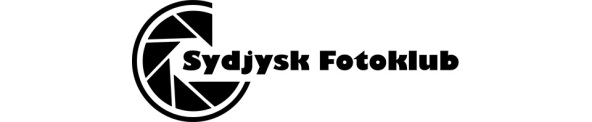  Aktivitetsplan 2. ½ år 2020      3. august – 14. december Rev. 00Der tages forbehold mod ændringer som kan aftales på et klubmøde.Medlemmer som har noget de gerne vil fremvise, bedes kontakte bestyrelsen, så det kan komme med på et medlemsmøde.DatoAktivitetTovholderAugust03/08HyggeaftenAlle10/08KalvøAlle17/08DybbølAlle24/08Leg med vand - udendørsKim/Lars31/08Månedens billede. Er der mere tid kigger vi på billeder fra månedens aktiviteterEgon/alleSeptember07/09LøgumklosterAnnalise/alle14/09KamerasnakAlle21/09Sort solAlle28/09Månedens billede. Er der mere tid kigger vi på billeder fra månedens aktiviteterEgon/alleOktober05/10Makro / KnivsbjergAlle12/10YouTube videoLars19/10Foto appsEgon26/10Månedens billede. Er der mere tid kigger vi på billeder fra månedens aktiviteterEgon/alleNovember02/11OH automobilerSteen/Lars09/11Portræt                                                                        (Niels finder modeller)Alle16/11Hyggeaften                                                         (måske heste fotografering)Alle23/11Hyggeaften                                                          (måske heste fotografering)Alle30/11Månedens billede. Er der mere tid kigger vi på billeder fra månedens aktiviteterEgon/alleDecember07/12ChristiansfeldAlle14/12Afslutning 2. ½ årAlleUDSTILLINGER efteråret 2020UdstillingsgruppenIngen planlagteInge SönnichsenGudrun F. DahlArne DyhrbergFototure/arrangementerIngen planlgte